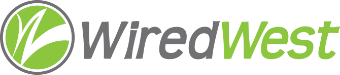 WiredWest Executive Committee Meeting AgendaDate / time: Thursday, November 30, 2017 6:00 PMLocation / address: Hampshire Council of Governments, 99 Main Street, Northampton, MAApprove minutes of previous meeting – November 1Review Nov 15 Board of Director’s meetingPlans for next meetingRegional Broadband Solution  MOU WG+ECommittee UpdatesReview other ongoing work, including meetings, conference callsOther business which could not be reasonably foreseen within 48 hours of meetingSet next EC meeting